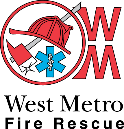 Name of Building/Facility: __________________________________________________________Building/Facility Address:  __________________________________________________________Building/Facility City:  _______________________________  Zip Code:  _____________________Date of Drill:  ________________  Time Initiated:  ______________     Time Occupants Vacated:  _______________  Elapsed Time:  _________________Drill Monitor Name:  _____________________________________  Title/Position:  _____________________________Weather:  Temp:  Cold/Warm/Hot	Winds:  Calm/Breezy/Windy	Precipitation: Sunny/Cloudy/Rain/Snow/SleetPRE DRILL ASSESSMENT:						UTILITITES: Evacuation routes posted 			 Yes  No		Electrical appliances were turned off      Yes   No  N/AEvacuation signs are in good condition 	 Yes  No		Lights were turned off	                        Yes   No  N/AExits are clearly marked	   		 Yes  No		HVAC units were shut down                      Yes   No  N/AExit signs are properly illuminated		 Yes  No		Exit doors are operating properly 		 Yes  No		PLAN:Egress routes free of obstructions 		 Yes  No		Evacuation performed according to plan	       Yes  NoEgress routes properly lighted		 Yes  No		Occupants met at designated place	per plan	       Yes  No								Meeting place at safe distance from building       Yes  NoCOMMUNICATION:						Drill/Response Team acted according to plan      Yes  NoMethod of Drill Activation: 					Fire Dept (“mock”) notified according to plan      Yes  No	 Alarm Activation     PA System    In-House Word of Mouth Other:  _____________________________________________	FIRE ALARM SYSTEMS:Drill Preannounced			 Yes  No		Fire alarm clearly heard in all areas		        Yes  NoFire Department present for drill		 Yes  No		Alarm monitoring company received alarm	       Yes  NoAlarm monitoring company notified	 Yes  No		Electromagnetic locks operated appropriately     Yes  NoSecurity notified				 Yes  No		Public Address system clearly heard in all areas   Yes  No  N/A								Elevators recalled to correct floor		       Yes  No  N/AFIRE CONTAINMENT:	Doors and windows closed		 Yes  No		EVACUATION:Rooms checked prior to closing doors	 Yes  No		All occupants participated and evacuated	       Yes  NoDoors left unlocked			 Yes  No		Restrooms checked for occupants		       Yes  NoFire extinguisher taken to location of fire	 Yes  No		Evacuation was orderly			       Yes  NoDoor hold-open devices operated appropriately			Visitors escorted and accounted for	       Yes  No					 Yes  No  N/A	Special needs persons accommodated	       Yes  No								Elevators were used during evacuation	       Yes  NoNotes: 								Overall response of occupants   Satisfactory   Unsatisfactory								Noise level of evacuation            Satisfactory   Unsatisfactory								Number of occupants evacuated:								Visitors:  __________  Staff:  ___________  Residents: __________								TOTAL:  __________Any item receiving a “No” or “Unsatisfactory” is an item that the facility should work on to correct.FIRE AND EVACUATION DRILL OBJECTIVES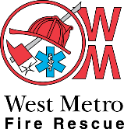 Evaluate the effectiveness of the occupants abilities to evacuate the buildingEvaluate the effectiveness and adequacy of the written evacuation planEvaluate the occupants’ ability to recognize the fire alarmDetermine whether the occupants take appropriate actions upon hearing/seeing the fire alarmDetermine that the occupants begin the evacuation plan in an appropriate manner and/or per the planEvaluate the occupants ability to provide assistance to visitors or individuals who are experiencing difficultyEvaluate the occupants ability to recognize and take appropriate actions when a means of egress is unsafeEnsure occupants report in a designated meeting placesRECORD KEEPINGThe following information is required to be collected during evacuation drills per the International Fire Code:Identity of the person conducting the drillDate and time of the drillNotification method usedEmployees on duty and participatingNumber of occupants evacuatedSpecial conditions simulatedProblems encounteredWeather conditions when occupants evacuatedTime required to accomplish complete evacuationALARM ACTIVATIONWhere a fire alarm system is provided, emergency evacuation drills shall be initiated by activating the fire alarm system.DRILL TIMESDrills shall be held at unexpected times and under varying conditions to simulate the unusual conditions that occur in case of a fire.TABLE 405.2 – Fire and Evacuation Drill Frequency and ParticipationIn severe climates, the fire code official shall have the authority to modify the emergency evacuation drill frequencyEmergency evacuation drills are required in Group B buildings having an occupant load of 500 or more persons or more than 100 persons above or below the lowest level of discharge.Emergency evacuation drills are required in ambulatory care facilities in accordance with Section 403.3Emergency evacuation drills in Group R-2 college and university buildings shall be in accordance with Section 403.10.2.1.  Other Group R-2 occupancies shall be in accordance with Section 403.10.2.2.Group or OccupancyFrequencyParticipationGroup AQuarterlyEmployeesGroup B bAnnuallyAll OccupantsGroup B b,c  (Ambulatory care facilities)AnnuallyEmployeesGroup B b  (Clinic, outpatient)AnnuallyEmployeesGroup E Monthly aAll OccupantsGroup FAnnuallyEmployeesGroup I -1Semiannually on each shift All OccupantsGroup I -2Quarterly on each shift aEmployees Group I -3Quarterly on each shift aEmployees Group I -4Monthly on each shift aAll OccupantsGroup R -1Quarterly on each shiftEmployeesGroup R -2 dFour annuallyAll OccupantsGroup R-4Semiannually on each shift aAll Occupants